HW#1 p. 721 #7, 11, 15, 17, 19, 23, 25, 37, 39, 41, 46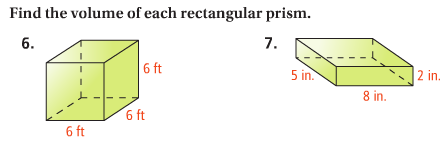 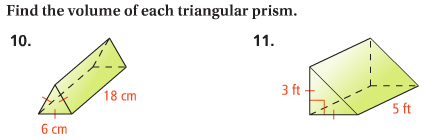 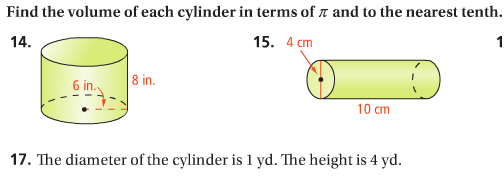 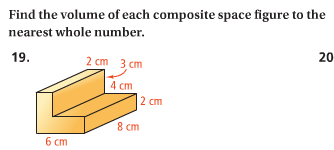 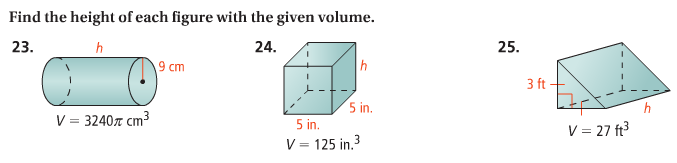 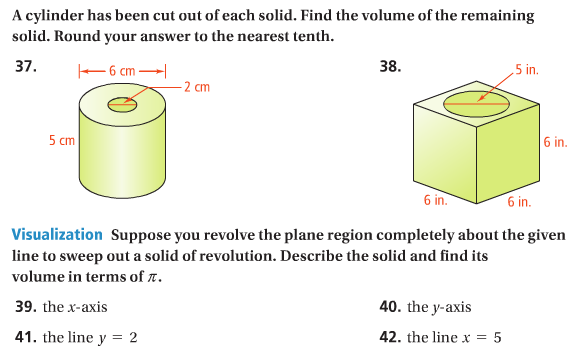 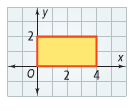 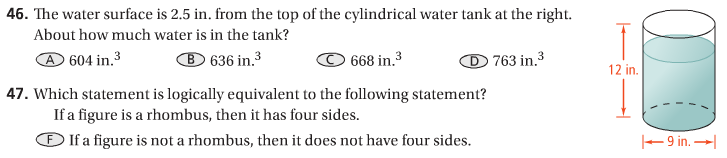 HW#2 p. 729 #5, 7, 9, 13, 15, 21, 25, 33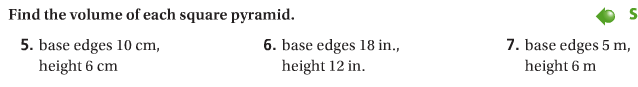 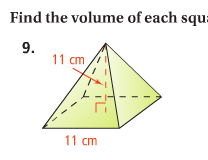 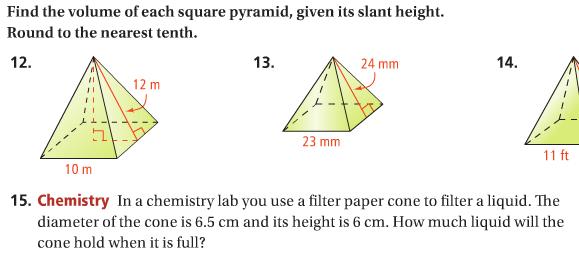 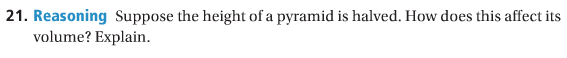 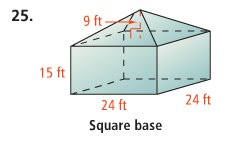 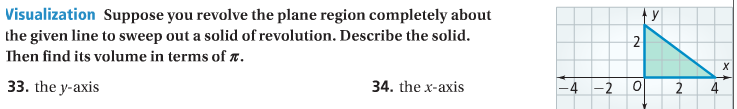 HW#3 p. 737 #17, 19, 21, 28 (part a & b only), 30, 46, 49, 52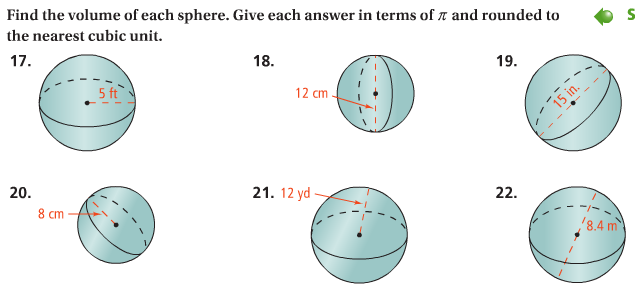 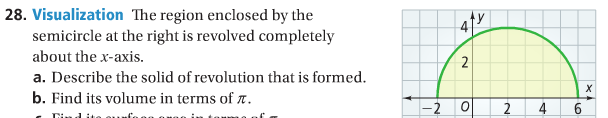 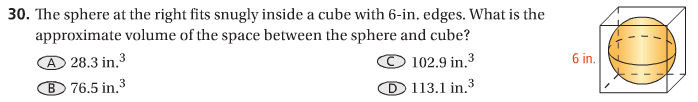 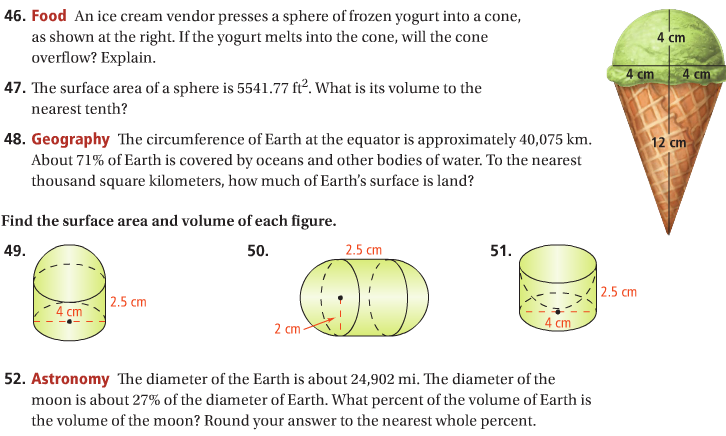 